แบบหนังสือเตือนผู้ปกครองส่งนักเรียนเข้าเรียน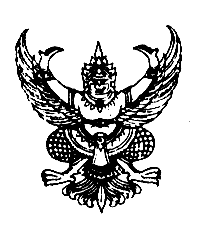 ที่ ศธ04248.22/.............					โรงเรียนสัตหีบวิทยาคม								ตำบลนาจอมเทียน อำเภอสัตหีบ								จังหวัดชลบุรี 20250						วันที่...............เดือน...........................พ.ศ. ....................เรื่อง  นักเรียนขาดเรียนเรียน  ผู้ปกครอง (ด.ช./ด.ญ./นาย/น.ส.)...............................................ด้วย(ด.ช./ด.ญ./นาย/น.ส.).............................................................ซึ่งอยู่ในความปกครองของท่านหยุดเรียนมาแล้ว ในเดือนนี้ รวม....................................วัน  เกินห้าวันติดต่อกัน  เกินกว่าเจ็ดวัน ในรอบ ๑ เดือน โดยไม่ได้รับอนุญาต และไม่แจ้งสาเหตุให้โรงเรียนทราบ ซึ่งก่อให้เกิดผลเสียต่อการเรียนของนักเรียนเป็นอย่างยิ่ง โรงเรียนจึงขอเตือนให้ท่าน ส่งนักเรียนไปเข้าเรียนตามปกติโดยด่วน หากฝ่าฝืนโดยปราศจากเหตุผล อันสมควร จะมีความผิดตามมาตรา ๑๕ แห่งพระราชบัญญัติการศึกษาภาคบังคับ พ.ศ. ๒๕๔๕ ต้องระวางโทษปรับไม่เกิน ๑๐,๐๐๐ บาท (หนึ่งหมื่นบาทถ้วน)จึงเรียนมาเพื่อทราบและดำเนินการต่อไปขอแสดงความนับถือ………………..........………………..     (นายคงเดช  โชติจำลอง)				    ตำแหน่งผู้อำนวยการโรงเรียนสัตหีบวิทยาคม